НАУЧНЫЙ СОВЕТ DSc.02/30.12.2019.Fil.46.03 ПО ПРИСУЖДЕНИЮ УЧЕНЫХ СТЕПЕНЕЙ ПРИ ИНСТИТУТЕ УЗБЕКСКОГО ЯЗЫКА, ЛИТЕРАТУРЫ И ФОЛЬКЛОРАНАВОИЙСКИЙ ГОСУДАРСТВЕННЫЙ ПЕДАГОГИЧЕСКИЙ ИНСТИТУТДАВЛАТОВА   РАЪНО   ХАЙДАРОВНАДЕЙКТИЧЕСКИЕ ЕДИНИЦЫ УЗБЕКСКОГО ЯЗЫКА10.00.01 – Узбекский языкАВТОРЕФЕРАТ ДИССЕРТАЦИИ ДОКТОРА НАУК (DSc)  ПО ФИЛОЛОГИЧЕСКИМ НАУКАМТашкент – 2020Тема докторской  диссертации зарегистрирована Высшей  аттестационной  комиссией при Кабинете Министров Республики Узбекистан за номером №В2014.5.Fil176. Докторская диссертация выполнена в  Навоийском государственном педагогическом  институте. Автореферат диссертации на трёх (узбекский, русский, английский (резюме) языках размещен на веб-странице Научного совета (www.tai.uz) и Информационно-образовательном портале «Ziyonet» (www.ziyonet.uz).Научный консультант:	                            	Лутфуллаева Дурдона Эсоновна                                                          	             	доктор филологических наук, профессорОфициальные оппоненты:    	       	Хакимов Мухаммад Хужахонович                                                          доктор филологических наук, профессор                                        Хакимова Мухайё Каримовна                                    доктор филологических наук                                       Жураева Бибиш Мухсиновна                                       доктор филологических наукВедущая организация:                                 Андижанский государственный университетЗащита диссертации состоится на заседании Научного совета DSc.02/30.12.2019.Fil.46.03 по присуждению ученых степеней при Институте узбекского языка, литературы и фольклора «__» _____________2020 года в ________ часов. (Адрес: 100060, город Ташкент, проезд Шахрисабзский, дом 5. Тел.: (871) 233-36-50, факс: (871) 233-71-44; e-mail: uztafi@academy.uz).С диссертацией можно ознакомиться в Фундаментальной библиотеке Академии наук Республики Узбекистан (Зарегистрирован за номером  ___). (Адрес: 700100, город Ташкент, улица Зиёлилар, дом 13. Тел.: (99871) 262-74-58.Автореферат диссертации разослан «____» ____________ 2020 года.(Протокол реестра рассылки за № ___ от «____» _______________ 2020 года).Н.М.МахмудовПредседатель Научного совета по присуждению ученых степеней,д.ф.н., профессорГ.М. ИсмоиловУченый секретарь Научного совета по присуждению ученых степенейк.ф.н., старший научный сотрудникД.С.ХудойбергановаПредседатель Научного семинарапри Научном совете по присуждению ученых степеней, д.ф.н., профессорВВЕДЕНИЕ (аннотация диссертации доктора наук (DSc)Актуальность и востребованность темы. Начиная с последней четверти прошлого века, в мировой лингвистике серьезное внимание уделяется изучению в речи особенностей языковых единиц, обусловленных  человеческим фактором. В данном подходе к изучению языка широкое место отводится исследованиям прагматического, когнитивного, лингвокультурологического, социолингвистического аспектов. В исследованиях данных направлений, на повестку дня ставили вопрос отражения личностных качеств человека, национально-культурных ценностей, социальных, политических явлений; связи языковых единиц с контекстом, речевой ситуацией, знаниями говорящего и слушателя об окружающем мире, изучены языковой запас носителей языка, механизм порождения речи, языковое сознание. В результате сделаны интересные научные заключения о языковой репрезентации особенностей языковой личности.Мировая лингвистика сегодня добилась больших успехов в области прагмалингвистики, которая изучает язык с учетом речевой ситуации и контекста, знаний говорящего и слушателя об окружающем мире, языковых навыков и речевой компетенции. Несмотря на это, в этом направлении остаются нерешенные вопросы. В частности, одной из наиболее актуальных проблем является определение дейктической природы единиц узбекского языка, анализ их речевой прагматической функций, роли дейктических единиц в речевой экономии или избыточности речи. Изучение дейктических единиц в прагматическом аспекте важно для решения таких проблем, как изучение их семантико-функциональных особенностей, роли в порождении текста, стилистических возможностей. В этом плане изучение на материале узбекского языка природы дейксиса, семантической классификации, дейксисообразующих средств, способов его выражения, функции дейктических единиц в речи является очень важным и актуальным вопросом для узбекской прагмалингвистики. Ибо перед узбекским языкознанием стоят важные задачи по: «исходя из требований сегодняшнего нового этапа развития Узбекистана — периода национального развития ... повышению роли и авторитета нашего родного языка в обществе», «глубокого изучения исторических корней нашего родного языка», «определение перспектив роли и авторитета государственного языка на международном уровне, его взаимосвязи с другими языками».Реформы в стране по развитию науки и образования, особенно, указы и постановления правительства, направленные на повышение роли и авторитета узбекского языка в качестве государственного языка ставят перед лингвистами важные задачи. Исследование темы с учётом связи языка с человеческим фактором определяет её соответствие современным требованиям и актуальность.Данное исследование  в определенной степени служит реализации задач, обозначенных Указах Президента Республики Узбекистан №УП-5850 «О мерах по кардинальному повышению роли и авторитета узбекского языка в качестве государственного языка» от 21 октября 2019 года, УП-4947 «О Стратегии действий по дальнейшему развитию Республики Узбекистан» от 7 февраля 2017 года, УП-6084 от  20 октября 2020 года  «О мерах по дальнейшему развитию узбекского языка и совершенствованию языковой политики в стране», Постановления Кабинета Министров Республики Узбекистан № 984 «Об утверждении  Положения о Департаменте развития государственного языка» от 12 декабря 2019 года, а также  других нормативно-правовых актах,  касающихся данной отрасли.  Соответствие исследования приоритетным направлениям развития науки и технологий республики. Данное исследование выполнено в соответствии с приоритетным направлением развития науки и технологий республики «I. Социальное, правовое, экономическое, нравственно-духовное развитие информатизированного общества и демократического государства, развитие инновационной экономики».	Обзор зарубежных научных исследований по теме диссертации. В лингвистике исследования, посвященные изучению дейксиса, его видов, прагматических особенностей проводятся в ведущих исследовательских центрах и высших учебных заведениях мира, в том числе:  Universität Leipzig (Германия), University of California ( США), Harvard University (США), Московской школа семантики  (Россия), Всероссийском институте научно-технической информации РАН (Россия), Мюнхенском университете (Германия); Кембриджском университете (Великобритания); Сиднейском университете (Австралия);  Воронежском педагогическом университете (Россия); Удмуртском  государственном университете (Россия);   Самаркандском государственном институте иностранных языков, Навоийском государственном педагогическом институте (Узбекистан).В мировой лингвистике благодаря научным исследованиям, посвященным явлению дейксиса получены следующие результаты: изучена роль дейксиса в языковой системе, его репрезентация в речи, выявлены новые виды (Universität Leipzig (Германия); изучена на основе теории поля (University of California, США); основана теория индексных показателей, образующих непосредственную связь между словом и объектом (Harvard University (США); выявлены первичные и вторичные способы выражения дейксиса (Московская школа  семантики (Россия); доказано, что дейктические единицы относятся к группе эгоцентрических единиц (Всероссийский институт научно-технической информации РАН  (Россия); научно обоснована отношение дейксиса к анафоре и установлены их отличия (Мюнхенский университет, Германия);  дейктические единицы объединены в функционально-семантическое поле (Воронежский  педагогический университет (Россия); определены эксплицитный и имплицитный методы выражения дейксиса (Удмуртский государственный университет (Россия), определены суть, история и принципы прагмалингвистического исследования явления дейксиса (Самаркандский государственный институт иностранных языков); обоснованы выражение дейксиса в узбекском языке, данное явление исследовано с точки зрения функционально-семантического поля (Навоийский государственный педагогический институт).В настоящее время в мировой лингвистике исследование дейксиса проводится по следующим приоритетным направлениям: изучение дейктических единиц путем объединения их в семантическое поле; определение степени использования дейктических единиц в детской речи; раскрытие прагматических особенностей дейктических единиц в коммуникативных электронных текстах; выявление роли языковых и неязыковых факторов в определении эксплицитных и имплицитных  методов выражения дейксиса; определение социопрагматических особенностей дейктических единиц в речевом общенииСтепень изученности проблемы. Исследования в области лингвистики, посвященные изучению явления дейксиса, проводились в сравнительно-типологическом аспекте и на примере отдельных языков. Существуют также работы, посвященные общетеоретическим вопросам теории дейксиса – сути, классификации, типов. В сравнительно-типологическом аспекте изучены роль и актуальность дейксиса в системе разных языков (А.М.Абашилова, С.Рахимов, Г.Рау); в работах, посвященных изучению выражения дейксиса в отдельных языках, определены коммуникативно-прагматические особенности дейктических единиц (С.Левинсон, П.Стоквелл, Г.Ситта, Ю.Д. Апресян, Н.Д. Арутюнова, А.А. Кибрик и др.).В мировой лингвистике заслуживают внимания исследования И.В. Шматовой, И.А. Стернина, В.В. Журы, Ю.Д.Апресяна, В.В.Бурлаковой, А.В. Кравченко  и других ученых на тему дейксиса. В узбекском языкознании ценны научные заключения М. Хакимова и Ш. Сафарова о теоретическом толковании этой проблемы. Также в сравнительно-сопоставительном языкознании имеются работы по сравнительному изучению некоторых дейктических единиц узбекского, английского и русского языков. Однако эта проблема не являлась объектом монографического изучения на материале узбекского языка. Это требует полного определения всех указательных единиц узбекского языка, типов дейксиса и своеобразных способов выражения дейксиса в коммуникативных текстах узбекского языка.Высказываемые сегодня различные размышления о типах дейксиса, способах её выражения, отличия от смежных явлений и т. д. показывают, что данный вопрос не нашёл полноценного решения не только в узбекском, но и в мировом языкознании.Связь темы диссертации с научно-исследовательскими работами высшего учебного заведения, где выполнена диссертация. Исследование выполнено в рамках научно-исследовательского плана Навоийского государственного педагогического института на тему «Теоретические и практические вопросы узбекского языкознания».Цель исследования – выявление указательных единиц узбекского языка и раскрытие его прагматической природы, классификация дейктических единиц в зависимости от объекта указания, изучение явления дейксиса с точки зрения функционально-семантического поля.Задачи исследования:анализ действующих теоретических размышлений мировой лингвистики о прагматической природе и толковании явления дейксиса, формирование собственного отношения к данным размышлениям;выявление языковых единиц узбекского языка, формирующих личностный, предметный, временной, пространственный, качественный, количественный, социальный, эмоциональный, пропозитивный и дискурсивный дейксисы, раскрытие их функционально-прагматических особенностей;выявление первичных и вторичных способов выражения дейксиса;освещение метода имплицитного выражения дейксиса в узбекском языке;выявление паралингвистических средств выражения дейксиса в узбекском языке;изучение явления дейксиса с точки зрения теории лингвистического поля, определение структуры функционально-семантического поля дейксиса;объединение указательных единиц узбекского языка в функционально-семантические микрополя на основе дейктических признаков и определение их позиций в зонах полей.Объект исследования составляют дейктические единицы узбекского языка, материалы художественной и разговорной речи при анализе дейктических единиц. Предмет исследования - изучение функционально-прагматических особенностей дейктических единиц узбекского языка.Методы исследования. При освещении темы исследования использованы методы описания, классификации, сравнения, функционально-семантического, прагматического и контекстуального анализа.Научная новизна исследования заключается в следующем:установлены личностный, предметный, временной, качественный, количественный, социальный, эмоциональный, пропозитивный, дискурсивный виды дейксиса в узбекском языке, определены образующие их единицы языка, раскрыты функционально-прагматические особенности;на основе узбекского языка освещено явление дейксиса, её роль языке и речи, выявлены виды дейксиса в зависимости от объекта указания, способы их выражения в речи (тексте); обосновано выражение в узбекском языке дейксиса первичным  (непосредственным) и  вторичным (опосредованным) способами;выявлен имплицитный способ выражения дейксиса в узбекском языке,  средства передачи которого скрыто указываю в тексте на виды дейксиса;определены паралингвистические средства выражения дейксиса в узбекском языке,  раскрыты их отличительные от исходных дейктических единиц признаки;дейктические единицы узбекского языка объединены в семантико-функциональное поле,  определена структура поля: ядро и периферия; дейксисное функционально-семантическое поле на основе видов дейксиса разделена на микрополя,  определена роль расположения дейктических единиц в этих микрополях. Практические результаты исследования заключаются в следующем:обоснована роль дейктических единиц в связывании частей текста и  речевой экономии;доказано, что дейктические единицы служат для устранения повторов в речи, реализации различных коммуникативных целей носителей языка, обеспечении непосредственной связи составных частей текста;доказана важность дейктических единиц в правильном логико-семантическом восприятии передаваемой речи (текста) участников коммуникативного акта;обосновано, что правильное использование в процессе речи дейктических единиц обеспечивает культурность речи.Достоверность результатов исследования объясняется тем, что явление дейксиса в узбекском языке исследовано на основе современных методов лингвистического анализа, использованием конкретных научных источников в приведении теоретических справок, обоснованностью заключений современными методами лингвистического анализа,  внедрением в практику теоретических взглядов и заключений, утверждением поученных результатов уполномоченными органами, изучением темы на основе последних научных концепций мировой лингвистики.Научная и практическая значимость результатов исследования. Научная значимость результатов диссертации заключается в том, что служат дополнению существующих научных и теоретических взглядов о прагмалингвистических свойствах дейктических единиц новыми выводами; являются теоретической базой для исследовательских работы по прагмалингвистике, в частности, определении и классификации типов дейксиса, выявлении дейктических особенностей языковых единиц.Практическая значимость результатов диссертации заключается в том, результаты могут быть использованы для составления учебников и учебных пособий по прагмалингвистике, отраслевых словарей; подготовки лекций, семинаров в филологических факультетах в высших учебных заведениях.Внедрение результатов исследования. По результатам изучения дейктических единиц в узбекском языке:научно-теоретические размышления о временных, личных и залоговых аффиксов глаголов; притяжательных и некоторых падежных аффиксов использованы в реализации фундаментального проекта  ФА-Ф1-ГООЗ «Функциональное словообразование в современном каракалпакском языке». (Справка Академии наук Республики  Узбекистан 3/1255  1974 от 23 сентября 2020  года). В результате  проект обогащен  научно-теоретическими сведениями об употреблении аффиксов в качестве дейктических единиц; теоретические размышления о причинах возникновения дейксиса, лингвистических средствах, указывающих на дейксис, прагматических особенностях единиц различных языковых ярусов использованы в подготовке методического пособия «Требования к написанию магистерских диссертаций по специальности «Узбекский язык и литература» (для слабовидящих студентов), опубликованного в рамках прикладного проекта А-1-61 «Создание аудиокнижного обеспечения по лингвистическим наукам для студентов с ограниченными возможностями зрения», а также комплекса аудиоматериалов «Краткое содержание статей по языкознанию, изданных в 2014-2016 гг.» для студентов с ограниченными возможностями зрения  (Справка Министерства  Высшего и среднего специального образования 89-03-2917 от 24 августа  2020 года). Использование выводов данной диссертации дало положительные результаты  в раскрытии прагматические особенностей единиц разных ярусов языках; теоретические размышления о роли ономастических единиц в тексте, выполнении ими дейктической функции в опосредованной передачи информации об определенном объекте использованы в инновационном проекте ФА-ИЗ-Г009 «Подготовка к изданию и публикация книги «Лингвопоэтическое исследование ономастических единиц» (Справка 3/1255-1974 Академии Наук Узбекской Республики от  23 сентября  2020 года). В результате проект обогащен новыми научно-теоретическими взглядами о дейктических функциях ономастических единиц в речи; научные заключения о роли дейктических единиц в устранении избыточности в тексте, реализации различных коммуникативных целей носителей языка, обеспечении связи частей текста, роли дейктических единиц в развитии языка, совершенствовании навыков  и знаний студентов использованы в фундаментальном проекте ОТ-Ф8-062 «Законы деривации в эволюции языка». (Справка Министерства  Высшего и среднего специального образования 89-03-3552 от 25 сентября  2020 года). В результате проект обогащен новыми научными фактами о дейктических особенностях языковых единиц.Использованы для подготовки сценариев радиопередач «Бедорлик», «Миллат ва маънавият», «Таълим ва тараққиёт» телерадиоканала  «Oʻzbekiston» Национальной телерадиокомпания Узбекистана (Справка № 04-25/835 телерадиоканала  «Oʻzbekiston» Национальной телерадиокомпания Узбекистана от 28 сентября 2020 года). Рекомендации диссертанта способствовали объективной подготовке программ, донесению до широких слоёв населения научных, практических и методологических идей об изучении языка с учетом человеческого фактора, речевых возможностей языковых единиц, определения аксиологической картины мира в сознании и мышлении человека.Апробация результатов исследования. Результаты исследования обсуждены на 5 международных и 8 республиканских научно-практических конференциях.Публикация результатов исследования. Всего по теме диссертации опубликовано 33 научных работ: 1 монография, 18 статей в научных изданиях, в журналах, рекомендованных Высшей аттестационной комиссией Республики Узбекистан для публикации основных достижений докторских диссертаций, из них 11  – в республиканских и 7 – зарубежных журналах.Структура и объем диссертации. Диссертация состоит из введения, 5 глав, заключения, списка использованной литературы. Общий объем диссертации – 208 страниц.ОСНОВНОЕ СОДЕРЖАНИЕ ДИССЕРТАЦИИВо введении диссертации обоснованы актуальность и востребованность проведенных исследований, изложены цель и задачи, объект и предмет исследования, указано соответствие темы приоритетным направлениям развития науки и технологий республики, изложены научная новизна и практические результаты исследования, раскрыта научная и практическая значимость полученных результатов, приведены сведения о внедрении результатов исследования в практику, опубликованных работах и структуре диссертации.В первой главе диссертации «Прагматическая суть дейксиса и его роль в языковой системе» обосновано прагматическое изучение дейксиса, проанализированы рассуждения ученых о дейксисе, при необходимости приведено собственное мнение исследователя в отношении последних, раскрыто отличие дейксиса от смежных ему явлений, определены типы дейксиса.Известно, что дейксис происходит от греческого слова «δεῖξις»  (deixis) в значении «указание». В настоящее время в языкознании указание с помощью языковых единиц и др. на участников коммуникативного общения и их социальный статус, эмоциональное состояние; время и пространство реализуемой речи; предмет, признак, количество, действие-состояние, событие-явление, на которые обращена речь и т. д. рассматривается как явление дейксиса. Иными словами, дейксис – указание как значение или функция языковой единицы, выражаемое лексическими и грамматическими средствами служит для актуализации компонентов ситуации речи и компонентов денотативного содержания высказывания.2Дейксис как коммуникативно-прагматический феномен играет важную роль в формировании речи и ее правильной передаче слушателю. Несомненно,  речь не будет эффективной без единиц языка, выполняющих функцию указания, отсылки, то есть дейктических единиц. В этой связи уместно следующее размышление русского ученого Б.А. Серебренникова о дейксисе: «Дейксис является наиболее ярким атрибутом человеческой речи. В мире неодушевленных предметов нет никаких дейктических средств, поскольку они там не нужны. Предмет не меняет своих свойств в зависимости от указания на его местоположение или выделения его из среды других предметов. Человеку дейксис нужен для ориентации в речи. Речь, лишенная дейктических средств, может быть совершенно непонятной для собеседника».Следовательно, речевая деятельность и дейксис взаимосвязаны. Дейксис – явление, демонстрирующее указывающую особенность языковых единиц речи. Дейксис, выполняющий функцию указания с помощью лингвистических и экстралингвистических средств, играет важную роль в формировании языка как системы знаков. Но если там, где использованы дейктические единицы, нет речевой ситуации, контекста и общего фона знаний участников речи, уточняющих предмет указания, то преследуемая цель речи не будет достигнута.Множество исследований, посвященных анализу теории дейксиса, сфокусированы на связи дейксиса и анафоры. Если в таких произведениях дейксис, указывающий на участников речи в реальном общении, характеризуется как базисный дейксис, то дейксис, служащий для семантико-синтаксической связи частей текста путём указания на них, признается анафорой. Известно, что важную роль в связывании частей текста играют анафорический (связь части текста с предыдущей) и катафорический (связь части текста с последующей) единицы. Создавая текст, автор может указывать на его составляющие, описываемые в тексте предметы, события и действия. В таких случаях анафорические и катафорические единицы, помимо выполнения дейктической функции, служат также для обеспечения семантико-синтаксической связи частей текста и его целостности. Выясняется, что анафора и дейксис – это похожие и смежные явления.Одной из центральных понятий теории дейксиса является дейктическая единица. Единицы, выполняющие функцию «указания» в речи (тексте), являются дейктическими единицами. Такие единицы в отличие от номинативных единиц, непосредственно называющих определенный объект в языке, описывают объект относительно речевой ситуации или центра ориентации, определенного говорящим.В каждом языке существуют особые языковые единицы, обусловливающие дейксис и его разновидности. Несмотря на это, иногда в процессе речи функция указания на какой-либо предмет, событие и явление передаётся и экстралингвистическими средствам.В исследованиях неоднократно утверждается, что основу дейксиса составляют «эгоцентрические» языковые единицы, связанные с личностью говорящего. Эгоцентрический подход к дейктическим единицам обусловливают их постоянную связь с субъектом речи. Однако субъект речи не всегда может находиться в центре дейксиса. Оценка объекта указания дейксиса лишь с точки зрения субъективности приводит к  ее ограниченности до говорящего и узкому толкованию. Несомненно, в центре общения всегда находится говорящий, функция указания дейксиса реализуется с помощью его поля зрения. Однако указываемый объект также может быть объектом, местом, временем, то есть меняться в зависимости от речевой ситуации. Поэтому, как отмечает Ш.Сафаров, «в изложении действительности целесообразно определение времени – пространства –  социального статуса коммуникативной личностью«. Учет роли коммуникативной личности в определении дейксиса расширяет объект его изучения. Все случаи выявления коммуникативной личности в тесной связи с  речевой ситуацией, изучаются в контексте явления дейксиса.Второй раздел главы посвящен изучению явления дейксиса в языкознании, анализируются теоретические соображения о дейксисе, определены общие правила теории дейксиса.Известно, что исследования по изучению дейксиса в языкознании проводятся преимущественно в двух направлениях: сравнительно-типологическом и коммуникативно-прагматическом аспектах. Если в работах сравнительно-типологического характера внимание сфокусировано на выявлении общих и специфических аспектов дейксиса, то в исследованиях коммуникативно-прагматической направленности изучается роль дейксиса и его выразительные возможности в тексте.Древнегреческие грамматики Аристотель и Аполлоний Дисколь были первыми, кто обратил внимание в своих трудах на явление дейксиса. В ряде дейктических единиц они перечисляют местоимения, обеспечивающие связь между предметами. Ограничение дейктических единиц местоимениями привело к тому, что они стали восприниматься как «единицы указания». В европейских языках для обозначения местоимений вместо латинского дейксиса начали использовать его калькированный вариант –  демонстратив.Со второй половины ХХ века в мировой лингвистике стало актуальным изучение явление дейксиса, которая стала рассматриваться как универсальная коммуникативная категория, действующая во всех ярусах языка. В эту эпоху изучению проблемы дейксиса особое внимание уделил немецкий лингвист К. Бругманн. Позже его гипотеза была развита немецким лингвистом и психологом К. Бюлером, который признан в лингвистике основоположником теории дейксиса.В ряде работ мировых лингвистов, посвященных анализу дейксиса, можно перечислить труды Дж. Лайонза, Р. Якобсона, Ч. Пирса, А. Уфимцевой, И. Стернина, И. Шматовой, Ю. Апресяна, В. Бурлаковой. В их работах дейктические единицы изучены с точки зрения прагмалингвистики и стали предметом исследования данного направления.Несмотря на то, что в настоящее время наука изобилует исследованиями, посвященными проблеме дейксиса, понятие дейксиса в них толкуется по-разному, равно как по-разному классифицируются типы дейксиса. В частности, Т. Мисайлова оценивает дейксис как способ актуализации частей речевой ситуации, а дейктические единицы – как актуальные части высказывания. Действительно, в процессе общения дейктические единицы привлекают внимание участников речи. Как только собеседник получает информацию, он приступает к поиску объекта, на который указывает эта дейктическая единица. Эта представляет дейктическую единицу как средство актуализации.В работах, посвящённых изучению явления дейксиса, указательные единицы языка также обозначаются терминами шифтер, эгоцентрическая единица, индекс, оператор.  В частности, О. Есперсен указательные единицы обозначает термином шифтер, а Ч. Пирс предлагал называть их знаками индексами. Е.В.Падучева, напротив, называла отсылающие единицы эгоцентрическими единицами и т. д.Как известно, в лингвистике долгое время дейктическими единицами считались, в основном, указательные, личные местоимения, наречия места и времени. Однако проведенный нами прагматический анализ текста показал, что средств выражения дейктических единиц гораздо больше и они многоярусны, установлено, что даже паралингвистические средства языка в процессе речи могут выполнять отсылающую функцию. В узбекской лингвистике также проделана определенная работа по изучению явления дейксиса. Изложены определенные размышления по поводу дейксиса и репрезентирующих его языковых единиц, а также проведён сравнительный анализ дейктических единиц узбекского и других языков.Теоретические соображения о явлении дейксиса дополняют друг друга, однако иногда они противоречат друг другу. Противоречивость в теоретических взглядах о дейктических единицах обусловлена тем, что в разных языках эти единицы имеют свои специфические особенности, и отличаются друг от друга национально-культурными признаками. В каждом языке существуют собственные дейктические единицы, используемые в зависимости от национально-культурных особенностей. Следовательно, в различных языках отличаются способы реализации явления дейксиса, единицы и способы его выражения. В связи с этим является актуальным изучение дейксиса в узбекском языке на материале этого языка, что способствует выявлению языковых особенностей данного явления.В третьем разделе первой главы проанализированы подходы к классификации дейксиса и проблема типов дейксиса. Известно, что в первых работах, посвященных изучению дейксиса, выделяли личностный, временной и пространственный дейксисы. Благодаря последним работам, посвящённым более глубокому изучению дейксиса в разных языках, были выявлены и новые виды. Если в некоторых исследованиях типы дейксиса определены на основе возможностей и особенностей речевого акта, то в некоторых исследованиях дейктические единицы классифицированы в зависимости от функциональных характеристик, признака указания на отсылающий объект.Традиционные типы дейксиса личности, времени, пространства разграничивают на основании указания объекта дейктическими единицами. В последних исследованиях, посвященных изучению дейксиса, выделяются также стандартная ситуация и оценочный, эмоциональный, социальный, денотативный, коммуникативный, предметный, количественные дейксисы,  раскрывается суть каждого из них.В источниках по-разному описываются указанные типы дейксиса. Например, С. Рахимов разграничивает стандартную ситуацию и оценочный дейксис. По его мнению, нормальное состояние человека выполняет функцию дейктического центра по отношению к изменениям его действий, состояния. В частности, то, что английские глаголы «come»  и «go»  помимо основных значений могут указывать также нормативное состояние, говорит о том, что они являются дейктическими единицами. На наш взгляд, эта классификация является продуктом логического подхода, языковая репрезентация любого стандартного и изменяющегося состояния бытия не может рассматриваться в качестве дейксиса.При классификации дейксиса часто учитывают роль участников речи. В частности, О.Д. Афанасьева, доказывая, что и слушатель в зависимости от ситуации, может являться центральной точкой, выделяет ситуативный дейксис, К.Бругман выделяет нейтральный дейксис, дейксисы, указывающие круг говорящего, круг слушателя, расстояние между объектом и говорящим.  Несомненно, определение цели указания не только по отношению к говорящему, но и другим участникам речи, обоснованно. Ибо, цель указания дейктических единиц в речи варьируется в зависимости от речевой ситуации.В некоторых исследованиях при определении типов дейксиса учитывается направление и источник указания. Например, К. Эликс разграничивает внутренний и внешний дейксис в зависимости от направленности дейксиса на внетекстовую действительность или внутреннюю структуру текста, а А.К. Устин выделяет культурогенный дейксис  в художественном тексте. При этом примечательны размышления А.К. Устина о том, что внутренняя структура текста усваивается не согласно законам природы, а интеллектом, культурой человека, при этом в основе дейксиса лежат не «Личность», «Пространство», «Время», а понятия «Жизнь», «Смерть», «Любовь», являющиеся основой для культурогенного дейксиса. На наш взгляд, указанные А.К.Устиным признаки, являются продуктом логико-философского подхода к дейксису. Ибо без личности, пространства и времени невозможно представить не только дейксис, но и существование вселенной.В отечественной лингвистике также указаны типы дейксиса. В частности, Ш. Сафаровым изучены личностный, временной, пространственный, эмоциональный, социальный дейксисы; Г. Болтакуловой исследована передача темпорального дейксиса. На наш взгляд, для классификации дейксиса, прежде всего, следует определить, на что указывают единицы, составляющие дейксис.В узбекском языке можно выделить следующие типы дейксисов в зависимости от объекта указания: дейксисы личности, предмета, знака, признака, количества, пространства, времени, социальный, эмоциональный, пропозитивный, дискурсный дейксисы. Указанные типы дейксиса образуются в речи с помощью фонетических, лексических, морфологических и синтаксических единиц узбекского языка. Несомненно, каждый из этих типов дейксисов и каждая единица указания в узбекском языке может стать объектом отдельного изучения.Вторая глава диссертации называется ​​«Единицы, образующие в узбекском языке личностный, предметный, временной и пространственный дейксисы», в его первом разделе раскрыты прагматические особенности единиц, образующих личностный дейксис в узбекском языке.В узбекском языке сема личности  образуется не только с помощью единиц, непосредственно выражающих личность, но и с помощью языковых средств, указывающих на личность в определенной речевой ситуации. Указание личности в речи на основе дейктической особенности языковых единиц обусловливает личностный дейксис. В узбекском языке изобилуют единицы, указывающие на личность. В частности, к ним относятся личные, неопределенные, определительные, отрицательные, вопросительные, возвратные местоимения, используемые в отношении людей; имена людей; притяжательные и личные суффиксы; субстантированные числительные, прилагательные и наречия, употребляемые по отношению к лицам; обращения к людям; словосочетания бу ерда, шу пайтда, имплицитно выражающие личностный дейксис; единицы, выражающие субъективное отношение и др.Личные местоимения выделяются среди единиц, составляющих личностный дейксис. Личные местоимения непосредственно обозначают людей, однако с помощью контекста указывают, кем именно является этот человек. Таким образом, личные местоимения можно охарактеризовать как дейктические единицы, с помощью которых уточняется понятие личности.Единицы, указывающие на личность, немыслимы бел личности говорящего – «Я». Говорящий занимает центральное место в процессе общения. Статус других участников речи определяется по отношению к именно этому носителю речи, то есть говорящему. «Зависимость от говорящего» есть обязательный и основной признак других личных местоимений.В узбекском языке личные аффиксы глагола относительно активны по сравнению с местоимениями. Но говорящий использует местоимение мен для в таких коммуникативных целях, как реализация внутреннего «Я», констатирование личности. Например: Мен ҳозир бориб чўқмол билан мадраса кошинларини уриб тушираман! Мен ҳозир бориб ҳаммомни ҳам кўприкни ҳам бузаман! Мен ҳамма ёқни бузаман!!! Ҳамма ёқни бузаман!!! Мусаллони ҳам бузаман, чунки унда менинг хизматим бор! Мен уларни ким учун қурдим! Ким учун!!! Шу қотил амирзодалар учунми?! Йў-ў-қ, мен хато қилган эканман! Мен, эсини еган чол, доимо хато қилиб юрибман! ‒ у пешанасига кафти билан қарсиллатиб ура бошлади. (Мирмухсин)В этом тексте местоимение мен использовано семь раз. Говорящий с помощью повтора местоимений намеревается подчеркнуть свою личность, вместе с этим продемонстрировать свое душевное состояние.Имена собственные также указывают личность в речи. Имена собственные являются базисными дейктическими единицами, поскольку имеют специфическую функцию указания. Вот как Н.Махмудов объясняет дейктическую природу имён собственных: «Согласно логике имена собственные очень близки указательным местоимениям бу, шу, у, ўша. Поскольку и имена собственные, и указательные местоимения не «полноценны» семантически, т.е. оба не выражают определенный объект непосредственно, а лишь указывают на объекты». И действительно, имена собственные так же, как местоимения являются вторичными именами, без текста (контекста) невозможно установить объект указания. Например, в предложении Чўғ Оймомо юзларидан, Оймомо юзлари чўғдан қолишмади (Т.Мурод) для слушателя непонятен объект указания имени собственного Оймомо. Для внесения ясности следует обратиться к тексту. Выясняется, что для внесения ясности в объект указания имени собственного на помощь приходят контекст, речевая ситуация и общие знания носителей языка о данном объекте.В диссертации также рассмотрены дейктические особенности и других единиц, образующих личностный дейксис.Во втором разделе второй главы проанализированы единицы, образующие предметный дейксис в узбекском языке. Предметный дейксис образуют единицы, указывающие на предмет, животные, насекомые, объединяющиеся под обширным понятием  предмет; признак, действие-состояние и место в представлении предмета; время, количество, переживание, обстоятельство, ситуация в представлении предмета. Приведем  некоторые из них.Одними из активных единиц, составляющих предметный дейксис, являются указательные местоимения. Например, Нормат этигининг қўнжидан пичоғини чиқарди. Уни шарт қинидан суғурди-ю, олдинга бир қадам интилди (С. Ахмад).К дейктическим единицам, указывающим на предмет, также относятся имена собственные, называющие предмет. Контекст помогает нам определить, на какой именно предмет указывают такие имена собственные. Например, имя собственное Виллис, использованное в предложении Низомжон машиналар, аравалар орасидан ўтиб бораркан, «Виллис»да «Казбек» тутатиб ўтирган акасини кўриб қолди (С. Ахмад) указывает на название машины, а Казбек –  на название сигарет. В диссертации изучены указательные, определительные, отрицательные, неопределенные местоимения, употребляемые по отношению к предметам, образующим предметный дейксис; субстантированные прилагательные и числительные, указывающие на предмет; словосочетания, образованные с участием слов нарса, буюм; раскрыты их дейктические особенности.Третий раздел главы посвящен проблеме выражению временного дейксиса в узбекском языке, в котором проанализированы указательные единицы дейксиса времени. Временной дейксис заключается в том, что в речи время действия указывается не напрямую, а с помощью определенных языковых единиц. Во временном дейксисе указываемое время определяется в зависимости от времени, в котором происходит речь говорящего, то есть указание на время до момента речи говорящего, указание на момент речи и указание на время после момента речи. Вот как объясняет это С. Боймирзаева: «Дейктический центр и момент объективный речи в языковой системе взаимосвязаны, поскольку на самом деле этот центр является результатом обобщения, восприятия и языковой репрезентации отношений, возникающих относительно моменту речи в процессе речевого общения».В узбекском языке временной дейксис образуют наречия времени, вопросительные, определительные, неопределённые, отрицательные местоимения, употребляемые относительно времени; имена собственные, обозначающие время; аффиксы времени у глаголов, прилагательные кечаги, бугунги, аввалги, эндиги, указывающие на время; словосочетания, образованные с помощью лексических единиц  замон, пайт, маҳал, зум, вақт, кун, йил, дам. Они как единицы, указывающие на прошлое, настоящее и будущее время или же продолжение времени образуют семантическую противоположность. Например, кеча –  бугун –  эртага; аввал – ҳозир – кейин. Время, на которое указывают наречия  времени, могут не соответствовать реальному времени. Например, наречие ҳозир, используемое относительно времени написания письма, указывает на настоящее время. Для человека, получившего и читающего письмо, это – прошедшее время.В узбекском языке названия, обозначающие определенный период времени, также являются единицами, формирующими временной дейксис. В частности, 2019 год – «Год активных инвестиций и социального развития», 2020 год – «Год развития науки и цифровой экономики». Или же названия, данные праздникам и церемониям, указывая на дату и месяцу их проведения: праздник Навруз – 21 марта и праздник Нового года – 1 января, формируют временной дейксис.Единицы, формирующие временной дейксис в узбекском языке, разнообразны. Указывая на время, они конкретизируют определенное время, выраженное в тексте. В диссертации также освещены дейктические особенности других единиц, образующих временной дейксис.В четвертом разделе проведён прагматический анализ единиц, образующих пространственный дейксис. Известно, что указание на место расположения определенного объекта или субъекта определяется относительно участников речи. Несомненно, в семантической основе дейксиса лежит понятие «я», «говорящий». При этом говорящий является центром, ориентиром, времени и места, в которых происходит речевой акт. Однако целесообразно учитывать и роль слушающего. Поскольку в речевом общении как говорящий, так и слушающий имеют возможность воспринимать и наблюдать ситуацией вокруг них. В пространственном дейксисе помимо говорящего и слушающего важную роль играет также человек, который не участвует в речевом общении, но наблюдает за ситуацией и рассказывает ее.Единицы, образующие пространственный дейксис, указывают или показывают положение объекта в бытие. К таким единицам относятся указательные, отрицательные, неопределенные, определительные местоимения, употребляемые относительно пространства; вопросительные местоимения, обозначающие вопрос относительно пространства, возвратные местоимения в форме ўзида, ўзларида; наречия места, имена собственные, называющие пространство; существительные, глаголы и числительные, употребляемые относительно пространства; словосочетания типа у ер, бу ер, ўша жой, ҳар ерда, ҳеч жойда, ҳамма ёқда; словосочетания с участием существительных места ер, ёқ, томон, макон, жой. Ниже перечислим дейктические функции отдельных из них.В узбекском языке местоимения важны с точки зрения активных дейктических единиц, указывающие на пространство. Для того, чтобы собеседник правильно воспринял объект, указываемый местоимениями, важны контекст, речевая ситуация. Например, объект указания местоимения бу в предложении Бу менга ёқмади, бошқасини кўрайлик, абстрактен. Для его конкретизации нужен контекст. «Умар уйни кўриб чиқишгач, даллолга юзланди: Бу менга ёқмади, бошқасини кўрайлик». В данном контексте местоимение бу, указывая на пространство, понимаемое под словом уйни, формирует пространственный дейксис.Единицы, указывающие на пространство, также указывают на расстояние (далеко – близко) между указываемом местом и говорящим. Например, местоимение шу в предложении Юсупов область ижроия комитети биноси олдида машинадан тушди. Канал штаби шу бинога ўрнашган (С.Ахмад) не только указывает на здание исполкома, но и указывает на то, что здание находится недалеко от Юсупова.При определении близости или отдалённости места, указываемого дейктическими единицами следует учитывать позицию говорящего. В этом случае существует разница между «местом, где стоит говорящий, и местом, в котором говорящий представляет себя». Соответственно, можно выделить следующие подтипы пространственного дейксиса: 1) дейксис реального пространства; 2) дейксис ирреального пространства.Если говорящий пространство, в котором расположен определённый объект, определяет по отношению к месту, в котором он стоит, образуется дейксис реального пространства, если же по отношению к воображаемому – дейксис  ирреального пространства. Конечно, реальность или ирреальность пространства определяется контекстом. Например: Сутдек ойдин август кечаларини ким билмайди дейсиз. Осмондаги юлдузлар узоқ-узоқлардан мўралашса ҳам, улар шундай яқиндан ҳар бири ўзича нур сочади. Мана Зуҳро юлдузи. Буниси Етти қароқчи. («Шарқ юлдузи»)В этом примере говорящий представляет себя близко к звездному небу и указывает на место расположения звезд с помощью единицы шундай яқиндан. Говорящий с помощью местоимений мана, буниси не только указывает на звезды, но и изображает их на близком от себя расстоянии.Третья глава диссертации называется ​​«Единицы образующие  в узбекском языке качественный, количественный, социальный, эмоциональный, пропозитивный и дискурсивный дейксисы». В первом разделе главы анализированы указательные единицы, образующие качественный и количественный дейксисы. Указание в речи на признак с помощью определенных языковых единиц формирует качественный дейксис. В узбекском языке указательные, определительные, неопределенные, отрицательные, вопросительные местоимения, употребляемые относительно признака; причастные и некоторые относительные прилагательные, указывающие на признак предмета знак; прозвища, псевдонимы, указывающие на особенности людей, образуют качественный дейксис. Например, в предложении ‒ Иби, она, бу қиз нервинни бўлиб қолибди, ‒ деди Гулгина. ‒ Эрсиз қолганидан шундай бўлган бу (Н.Норматов) местоимение шундай  выполняет функцию указания признака.Когда некоторые псевдонимы и прозвища людей в узбекском языке указывают как на людей, так и на их определенные признаки, их дейктический диапазон расширяется. Например, в предложении ‒ Хира поччам»ни кутаётгандирсан (С.Ахмад) прозвище «Хира поччам», указывая человека, образует персональный дейксис; указывая на характер – качественный дейксис.В речи с помощью единиц, указывающих на количество предмета, образуется количественный дейксис. В лингвистике также наблюдается связь количественного дейксиса с градуальным. Например,  Э.И.Шейгал дейксис, понимаемый с помощью указания градуальных слов, считал количественным дейксисом. Личные местоимения входят в число активных единиц, формирующих количественный дейксис в узбекском языке. Эти местоимения характеризуются тем, что указывают не только людей, но и их количество. При этом мен, сен, у указывают на единственность личности, биз, сиз, улар – на множество, тем самым образуют персональный и количественный дейксис. Причём не всегда эти местоимения указывают на единственность или множественность. Иногда, в зависимости от речевой ситуации они могут взаимозаменять друг друга. Например, в предложении ‒ Ҳа биз шу ерда, ‒ деди Орзиқул, тўнининг енгини кийиб (А. Каххор) местоимение биз указывает на единственность лица, чем формирует количественный дейксис.Известно, что местоимения неча, қанча, қанчадир; наречия количества и степени оз, кўп, анча, кўплаб непосредственно указывают на количество, однако, употребляясь в речи, они также выполняют дейктическую функцию. Например, в следующем тексте Пул юборипти. Анча пул. ...Оз эмас, етти юз. (С.Ахмад), количество, указанное местоимением анча более конкретизируется в последующей части текста.В узбекском языке личные и притяжательные аффиксы также указывают на лицо и его количество, чем образуют персональный и количественный дейксисы. В диссертации подробно проанализированы их дейктические особенности.Во втором разделе третьей главы исследуются социальный дейксис и составляющие его единицы. Известно, что социальный статус носителей языка определяется их профессией, степенью родства, авторитетом и ролью в семье. Речь (текст) – важное средство, информирующее о социальном статусе его носителя. Например, выбранные говорящим своеобразные формы обращения, шаблоны речевого этикета могут нести информацию о его социальном статусе.Для передачи социального статуса участников диалога в речи очень часто используются дейктические единицы, выражающие социальный статус. Такие единицы не только указывают на социальный статус говорящих, но и выражают их субъективное отношение к действительности. Эти единицы до социального статуса говорящих указывают на него самого, чем самым формируют личностный дейксис. Это особенно ярко выражается на примере личных местоимений. Известно, в своей речи при использовании личностных местоимений говорящий учитывает социальный статус слушающего. В частности, говорящий с помощью местоимения сен указывает на людей младше себя и ровесника; близкого себе человека или человека, социальный статус которого ниже собственного. Например: Сен ўзи кимсанки, «задерживать» қиласан?...  (Т.Мурод)В речи местоимение мен указывая на социальный статус говорящего, то есть его превосходство над другими участниками речи, формирует социальный дейксис. Например: Қўшчи кўкрагига кафт қўйди. − Мен! – дея кўкрак урди. Мана шу мен, ботир фирқаман, Ботир фирқа! ... (Т. Мурод)В речи также имеются единицы, которые лишь в определенном контексте указывают на социальный дейксис. Например, в предложении Биласанми, ука, икки соат олдин Иккинчининг қабулида эдим (У.Хошимов) чисслительное иккинчи указывает на то, что лицо является вторым после руководителя и формирует социальный дейксис. Формирование социального дейксиса связано с социально ориентированными лексическими единицами, диалектизмами, жаргонами и арго, терминами родства и профессионализмами. В исследовании раскрыта дейктическая природа этих единиц.Третий раздел главы посвящен освещению дейктической природы единиц, образующих эмоциональный дейксис. Эмоциональное состояние носителей языка иногда можно понять с помощью определенных языковых единиц, использованных в их речи. Указание на эмоциональное состояние говорящего с помощью определенных лингвистических и экстралингвистических средств порождает эмоциональный дейксис. При этом типе дейксиса эмоциональное состояние человека реализуется через его отношение и оценку реальности. Носитель речи при оценке реальности руководствуется своим внутренним опытом. Соответственно, оценку действительности говорящего можно толковать как проявление его эмоционального состояния.Известно, что эмоциональное состояние человека в любом случае отражается на его внешности. Следовательно, для изображения эмоционального состояния участников речевой коммуникации лишь лингвистических средств недостаточно. Подобно тому, как неизмерима разнообразны внутренний мир человека, его переживания, так же разнообразны и средства его передачи. Иногда для полноценной передачи эмоционального состояния человека в тексте необходимы паралингвистические средства. Несмотря на то, что в исследовании анализированы лишь лингвистические средства выражения эмоционального дейксиса, при необходимости также привлечены и паралингвистические средства.Несмотря на то, что эмоциональный дейксис указывает на эмоциональное состояние человека, текст может помочь в определении носителя этого состояния. Другими словами, на фоне этого дейксиса также стоит личностный дейксис.В узбекском языке фонопрагматические средства играют важную роль в указании на эмоциональное состояние человека. В частности, такие фонетические явления, как интонация, растягивание и удвоение звуков указывают на различные эмоциональные состояния говорящего. Например: Қизим... ў-ў-ў-з-ига келдими? ‒ деди Сафар ака ҳаяжонини босолмай. (К.Синдаров)Одна из активных единиц, указывающих на эмоциональное состояние это – междометия. Междометия оҳ, эҳ, э, вой, оҳҳо, ура, оббо, уҳ, бе, дод, эҳа... непосредственно выражают эмоции говорящего. Дейктическая природа этих слов определяется тем, на какие эмоциональный состояния они указывают. Например, в предложении ‒ Янги меҳмон кўрдим, ўртоқ. ‒ Ия, ия, қутлуғ бўлсин! Ўғилми? (С.Ахмад) междометие ия указывает на радость говорящего.В узбекском языке некоторые глаголы, подражательные слова, некоторые частицы, а также некоторые вводные конструкции, единицы обращения, побудительные и риторические вопросы, повторения, проклятия и благословения могут указывать на эмоциональное состояние говорящего в определенной речевой ситуации. В целом, единицы, указывающие на эмоциональное состояние человека, разнообразны, данная функция определяется контекстом. В настоящее время чувства говорящих выражаются не только письменно, но и в электронном виде с помощью специального символа – стикеров. Такое указание на эмоциональное состояние является отдельной разновидностью эмоционального дейксиса, которая требует отдельного изучения.В последнем разделе третьей главы проанализированы единицы, образующие пропозитивный и дискурсивный дейксисы. Указание в речи на определенную действительность, ситуации или информации с помощью языковых единиц называется пропозитивным дейксисом. Дейктические единицы, указывающие на пропозицию, указывают на описываемые события или ранее известные события. Отличие таких единиц от других дейктических единиц заключается в том, что они усложняют семантическую структуру предложения, то есть эти указания указывают на ещё одну информацию. Например: Лутфиниса ҳовучини бетига тортиб кўрсатди. Бу унинг, никоҳ ўқитмасдан ёнимга йўлатмайман дегани эди. (С.Ахмад)Местоимение бу в этом тексте указывает на событие указания Лутфинисой горсти, приложенной к лицу. Это предложение можно семантически сформулировать следующим образом: Лутфинисанинг ҳовучини бетига тортиб кўрсатганлиги унинг никоҳ ўқитмасдан ёнимга йўлатмайман дегани эди. Очевидно, несмотря на то, что предложение, содержащее пропозитивную дейктическую единицу, является простым, оно сложное в семантическом плане. В предложениях с участием таких единиц, всегда возникает несоответствие формы и содержания.К единицам, указывающим на пропозитивный дейксис, относятся  указательные, определительные, неопределенные, отрицательные, вопросительные местоимения в информативной и указательной функциях, некоторые числительные; имена собственные, называющие событие или явление, конструкии с предлогами шу боис, шу сабабли (туфайли), шунинг учун, шундан кейин (аввал, буён, бери, илгари), шу ҳақ(и)да (хусусида, тўғрисида); словосочетания баъзи одатлар, айрим ишлар, айтилган гап, эслатиб ўтилган воқеа, бир воқеа, бир гап, бўлиб ўтган иш и ссылочные предложения. Дейктическая функция таких единиц заключается в указании на информацию в верхней или нижней части текста, напоминание собеседнику о каком-либо событии с помощью указания.Особое место среди средств, формирующих дейксис, занимают единицы, указывающие на компоненты текста. Для дискурсивного дейксиса важно определить, к какой части текста отсылают дейктические единицы. По данному признаку объекты указания дейктических единиц дискурса можно разделить на следующие типы: 1) большие по объему фрагменты текста (глава, раздел, параграф); 2) абзацы текста; 3) предложения внутри абзаца.Дейктические единицы, указывающие на части текста, указывая на определенные части текста, обеспечивают синтаксическую связь между её частями, семантически связывает компоненты текста, обеспечивает последовательность в структуре текста, берет на себя функции привлечения внимания слушателя к информации, передаваемой в тексте.Единицы в узбекском языке, указывающие на части текста, можно разделить на следующие типы по направлению указания: 1) дейктические единицы, указывающие на предыдущую часть текста; 2) дейктические единицы, указывающие на последующую часть текста; 3) дейктические единицы, относящиеся к предыдущей и последующей частям текста.Выясняется, что при определении направления указания на части текста важно определить, в какой части текста расположена дейктическая единица. То есть ориентир дискурсивного дейксиса определяется относительно этой дейктической единицы. В качестве центра указания он указывает на предыдущую и последующую части текста, а также одновременно на обе части.В узбекском языке функции единиц, относящихся к дискурсивному дейксису, могут выполнять некоторые: местоимения, самостоятельные и вспомогательные слова, вводные конструкции, словосочетания и предложения. Эти единицы, указывая на предыдущую и последующую часть предложения, в котором оно использовано, обретает дейктическую особенность. Например: Унинг айтишича, воқеа шундай бўлган. Ён қўшнисининг ақли ноқисроқ ўн олти яшар қизини бир номард зўрлаб қўяди. … (У.Хашимов)Использованное в данном тексте местоимение шундай отсылает к последующей части текста. Говорящий не излагает действительность непосредственно, а толкует её жестами. Это привело к речевой избыточности. Несомненно, за такой речевой избыточностью скрывается различная коммуникативная цель говорящего. Такое использование применяется в целях  привлечения внимания слушателя к информации, демонстрация степени ее значимости.В целом, языковые единицы, образующие дискурсивный дейксис в узбекском языке, различны. Даже ссылки, используемые в тексте для объяснения непонятных читателю слов, указания использованных источников или предоставления дополнительной информации, также считаются указательными единицами дискурса.Четвертая глава диссертации называется ​​«Способы речевой реализации дейксиса». В первом разделе этой главы анализируется вопрос выражения дейксиса первичным (непосредственным) и вторичным (опосредованным) методом.Первичный способ выражения дейксиса реализуется в речи в процессе живого коммуникативного общения, в текстах, сформированных в других речевых ситуациях, наблюдается выражение дейксиса вторичным способом. В частности, отсутствие участников коммуникации, но приведение цитат из их речи, иногда в качестве выступающих и слушателей, их общение происходит через средства массовой информации, такие как телефон, телеграмма, инстаграмм, то есть в местах, где поле зрения не является общим, речь говорящего принимается слушателем.  вообще, чтобы ссылаться на объект речи в любой речевой ситуации, кроме реального живого речевого акта, является вторичным выражением дейксиса.В выражении дейксиса первичном способом основными моментами речевой ситуации определяются «говорящий - сейчас - здесь», а во вторичном дейксисе создается альтернатива этому дейктическому центру. При этом в дейктическом центре располагаются не говорящий или один из или участников диалога, а их альтернативный представитель – наблюдатель. Это ярко отражено в художественном тексте.Вторичный дейксис может проявляться и в процессе диалогической речи. При этом говорящий и слушающий не имеют общее поле зрения, то есть они вступают в коммуникацию из разных мест. Когда говорящий и слушающий вступают в коммуникацию посредством телефона, Интернета, в диалогической речи выражается вторичный дейксис. Использованное в такой речи местоимение бу ерда указывает лишь на то место, где стоит говорящий. Чтобы показать место, где стоит слушатель, недостаточно местоимения у ерда, использование вместо них в речи единиц сизда, сиз томонларда служит прояснению ситуации. Как выясняется, участники речевого акта адаптируют дейктические единицы под себя в зависимости от речевой ситуации. Например: −Ҳозир бизда ҳаво булут бўлиб турибди, сизларда-чи? − Йўқ, бизда ҳаво очиқ.  В этой диалогической речи приведен диалог участников коммуникативного общения в разных местах. В процессе общения каждый говорящий с помощью дейктических единиц указывает на пространство, в котором он находится, а пространственный дейксис реализуется  вторичным методом.Во втором разделе четвертой главы описывается метод имплицитного выражения дейксиса. Если дейктические единицы не использованы в речи (тексте),  а в тексте подразумевается указание на определенный объект, в этом случае наблюдается имплицитное, скрытное выражение дейксиса. В речи имеются средства, способствующие выражению в речи имплицитного дейксиса, но их указательная функция может быть охарактеризована как «знак за знаком». Если в эксплицитном выражении дейксиса дейктические единицы участвуют непосредственно, то в имплицитном, такие единицы не используются или же если используются, то образуют скрытую ссылку на типы дейксиса. К таким языковым единицам, образующим имплицитный дейксис, относятся указательные местоимения, указывающие на пространство и время, словосочетания с их участием, наречия, повелительные формы глагола, некоторые единицы, выражающие субъективное отношение. Объект указания, имплицитно выраженный с помощью них, определяется контекстом. Например: Шабада ўтовнинг керагаларини аста ғирчиллатади, саратон яйловининг бошни айлантирадиган эпкинини олиб келади. … Бугун Онабиби шу ерда. Ана у ўтов соясида ивирсиб юрибди. (А.Мухтор).В приведённом тексте нет языковых единиц, указывающих на говорящего. Но читатель чувствует автора за текстом. Этому способствуют языковые единицы шу ерда, ана у в тексте. Эти единицы не являются лингвистическими единицами, указывающими на говорящего, но писатель описывает здесь реальность как автор-наблюдатель. Следовательно, событие происходит в поле зрения автора-наблюдателя. Использованное в тексте словосочетание шу ерда указывает на ўтов и образует пространственный дейксис; местоимение ана у указывая на Oнабиби, реализует выражение личностного дейксиса первичным методом. Указание на эти объекты, являющиеся элементами речевой ситуации, определено относительно автора-наблюдателя: здесь составное относится к месту, где находится автор-наблюдатель, то есть местоимение относится к объекту, находящемуся дальше от автора-наблюдателя. Определение пространственного расстояния относительно к говорящему представляет собой вторичный метод указания на автора-наблюдателя за текстом.В последней части главы речь идет о выражении дейксиса паралингвистическими средствами. В проявлении дейксиса важна роль жестов и мимики. В узбекском языке некоторые жесты и мимика имеют дейктический характер, их можно классифицировать следующим образом: 1) паралингвистические единицы, ориентированные только на указание; 2) паралингвистические единицы, выражающие указание на объект, его описание и субъективное отношение.Дейктические паралингвистические единицы включают единицы, которые выражают движения головы, руки, пальцев, глаз, бровей и подбородка. В процессе общения они повторяют некоторые части информации. Такие единицы часто сопровождаются местоимениями и наречиями. Говорящий, используя в своей речи дейктические единицы ана у, шу, шу ерда, ҳозир, совершает указывающие действия с помощью пальцев. При этом он более четко выражает свое мнение с применением этого паралингвистического средства. Например: «Граф Л.Н.Толстой». «Николай таёқ», − деб ҳижжалаб ўқиди Олимтой сарғайиб, титилиб кетган китобчани икки қўллаб тутиб.  − Николай? Қайси Николай? ‒ Ўзи! ‒ деди Валера кўрсаткич бармоғини шифтга қадаб. (А.Мухтор)Использованная в этом тексте паралингвистическая единица кўрсаткич бармоғини шифтга қадаб вместе с местоимением ўзи указывает на Л. Н. Толстого, а также его социальный статус, то есть на то, что он был великим человеком, что служит выражению дейксиса социального положения.Пятая глава диссертации называется ​​«Функционально-семантическое поле дейксиса в узбекском языке». В этой главе освещены объединение дейктических единиц в функционально-семантическое поле, структура функционально-семантического поля дейксиса: ядровые и периферийные части, микрополя,  образующие данные поля.Функционально-семантическое поле (ФСП) - это система средств различных ярусов языка, опирающихся на определенные семантические категории, взаимодействующих общностью своих функций. Известно, что общая сема, свойственная языковым единицам, является ключевым элементом в формировании семантического поля. По степени сем различают интегративную и дифференциальную семы. Толкование дейктических единиц как «языковых единиц с интегративной семой» позволяет объединить их в общее поле.Интегративная сема в качестве общей семы для единиц, относящихся к общей семантической группе, выражают их общие категориальные признаки. «Указательная» сема дейктических единиц объединяет их в общее поле, дифференциальная сема, свойственная каждой единице (например, «указание на лицо», «указание на время», «указание на пространство») служит для их разграничения.Единицы, формирующие дейксис, можно объединенить в структуру ФСП на основе следующих признаков: 1) дейктические единицы имеют дейктическую сему «указание»; 2) дейктические единицы имеют одинаковые функциональные свойства, т.е. выполняют функцию указания на определенный объект 3) дейктические единицы представляют различные  языковые ярусы (фонетический, лексический, морфологический, синтаксический и др).Ш.Искандарова приводит еще одну особенность ФСП: «В функционально-смысловое поле имеются синонимичные связи, которые шире синонимического рядыа, то есть такое поле охватывает также и противоположные значения». Этот признак наблюдается и у дейктических единиц, объединяющихся в общее микрополе на основе одной семы. Например, в предложениях типа Шуни бериб юбор // Ўшани бериб юбор хотя местоимения шу/ўша вступают в синонимические связи с точки зрения указания на объект, с точки зрения указания расстояния до места, где находится объект они имеют противоложное значение.Изучение дейксиса  с точки зрения ФСП помогает определить межъярусовые связи. Дейктические единицы относятся к разным ярусам языка, выполнение ими в речи одинаковой функции объединяет их в дейксисное поле.Во втором разделе главы определены структура ФСП дейксиса (ФСПД): определены ядро и периферия, утановлено  роль образующих их единиц.ФСП – это сложная структура, состоящая из различных взаимосвязанных и взаимоотрицающих единиц языка. В мировой лингвистике структура языкового поля традиционно определяют как центр поля и его периферия. Несомненно, единицы, входящие в структуру поля, семантически по разному отражают суть поля: если некоторые из них являются единицами, составляющими центр ФСП, то другие могут быть расположены близко к центру или даже далеко от него.Лингвисты по структуре  различают два основных вида ФСП: 1) моноцентрические ФСП; 2) полицентрические ФСП.В моноцентрическом ФСП функционально-семантические значения единиц, расположенных в ядре и его периферии, одинаково для всего поля. Полицентрическое ФСП – это поле, состоящее из нескольких маленьких звеньев, каждый из которых имеет собственное ядро и периферию, в которых единицы расположены в зависимости от природы маленького звена. ФСПД также является полицентрическим полем, каждое из составляющих ее микрополе имеет своё отдельное ядро и связанные с ним периферии.Мы заметили, что единицы, составляющие виды дейксиса, относятся к разным ярусам языка. Эти единицы можно разделить на исходные и функциональные дейктические единицы. Исходные дейктические единицы – это такие языковые единицы, которые имеют дейктическую сему «указания» и постоянно выполняют функцию указания. Эта функция сохраняется в любой речевой ситуации. Объект, на который «указывают» такие единицы, уточняется контекстом. Например, местоимения в узбекском можно включить в исходные дейктические единицы. Функциональные дейктические единицы – это единицы, подчинённые выполнению дейктической функции в определённой речевой ситуации. Их функция исчезает вне этой речевой ситуации.По семантической природе дейктические единицы ФСПД располагаются в ядре, около ядра и по периферии. Расположение дейктических единиц в зонах ФСП определяется следующими признаками: а) высокая степень дейксисности в ядре и её ослабевание в периферийных зонах; б) что дейктическая функция характерна для единиц в ядровой зоне и не постоянна для единиц в периферийных зонах; в) дейктическая сема указания является основной в единицах ядровой зоны и дополнительной в единицах периферийной зоны. В ядре ФСПД располагаются исходные дейктические единицы, около ядра и далеко от него – функциональные дейктические единицы. Объединение указательных единиц языка в микрополе способствует выявлению их дейктических свойств, указанию их расположения относительно к единицам поля, а их расположение в зонах поля служит для описания степени признака указания.Третья часть главы посвящена функционально-семантическим микрополям дейксиса. Единицы ФСПД отличаются друг от друга в зависимости от типа указываемого объекта. Указание на личность, время, пространство, эмоциональное состояние, социальный признак и т.д. являются их дифференциальными признаками, которые служат основой для объединения дейктических единиц во внутренние микрополя. Целостность ФСПД обеспечивается за счет взаимодействия составляющих его микрополей и функционально-семантической связи, составляющих его единиц.Разделение ФСПД как целостной системы на микрополя можно проиллюстрировать следующим образом:                                                                                                                         Рисунок: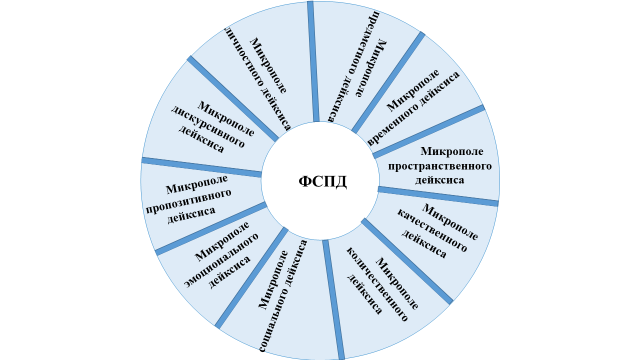 Микрополя дейксиса в диаграмме обеспечивают целостность ФСПД, четко показывают частные признаки, обусловивших дифференциацию дейктивных единиц. Например, личные местоимения имеют общее с другими членами поля в плане представления личностного дейксиса, тогда как указание на одного из участников коммуникации: говорящего, слушающего или другого лица является их частным признаком. Или же местоимения мен, сен, у формирует количественный дейксис, указывая на единственное число, а местоимения биз, сиз, улар – на более одного человека. При этом проявляется взаимосвязь между единицами личностного и количественного микрополей дейксиса. В диссертации подробно описаны дейктические единицы, составляющие каждое  микрополе.В микрополях дейксиса местоимения участвуют как составляющие различных микрополей. Это указывает на то, что основная функция местоимений – указание. Кроме того, использование собственных имен  как единиц, образующих личностный, предметный, пространственный, временной, качественный, пропозитивный дейксисы, также демонстрирует безграничные дейктические возможности этой единицы.Следовательно, во всех микрополях дейксиса местоимения и имена  собственные занимают центральное место в ядре, так как для них характерна свойство абсолютного указания.  Остальные дейктические единицы расположены в разных зонах поля в зависимости от особенности указания.	ЗАКЛЮЧЕНИЕ1. В языкознании изучение  явления дейксиса  является актуальным для  выявления репрезентативных речевых функциональных особенностей языковых  единиц. Единицы языка в составе высказывания указывают на определенный объект в предложении, для уточнения которого необходимы речевая ситуация и контекст, что обусловливает изучение этих единиц в прагматическом аспекте.2. Эгоцентрической подход к дейктическим единицам обусловливает их изучение как постоянных единиц, свойственных речи говорящего. Однако субъект речи не всегда может быть  в центре дейксиса. Субъективная оценка мишени указания дейксиса, то есть ограничение до говорящего приводит к его узкому толкованию.3. Наличие в любой речи (тексте) указания на участников диалога, пространство и время, в котором происходит речь, показывает, что дейксис  во всех языках имеет общие универсальные признаки. Различие в количестве, видах, использовании дейктических единиц в каждом языке демонстрируют их привативные признаки.4. Объект указания дейктических единиц определяется речевой ситуацией, контекстом. Вне речевой ситуации, контекста, объект указания дейктических единиц остается абстрактным.5. Виды дейксиса определяются на основе объекта указания действующих единиц, образующих его. В узбекском языке в зависимости от объекта указания различаются личностный, предметный, качественный, количественный, пространственный, временной, социальный, эмоциональный, пропозитивный, дискурсивный дейксисы.6. Указание на личность в речи на основе дейктических особенностей определенных дейктических единиц обусловливает возникновение личностного дейксиса. Единицы, образующие личностный дейксис, используясь в речи, указывают кем именно являются эти люди. Поэтому их можно характеризовать как дейктические единицы, конкретизирующие понятие личности с помощью указания.7. Предметный дейксис образуют единицы, указывающие на предмет, животные, насекомые, объединяющиеся под обширным понятием предмет; признак, действие-состояние и место в представлении предмета; время, количество, переживание, обстоятельство, ситуация в представлении предмета.8. Временной дейксис заключается в том, что в речи время действия указывается не напрямую, а с помощью определенных языковых единиц. Во временном дейксисе указываемое время определяется в зависимости от времени, в котором происходит речь говорящего, то есть указание на время до момента речи говорящего, указание на момент речи и указание на время после момента речи. 9. Указательные, отрицательные, неопределенные, определительные местоимения, употребляемые относительно пространства; вопросительные местоимения, обозначающие вопрос относительно пространства, возвратные местоимения в форме ўзида, ўзларида; наречия места, имена собственные, называющие пространство образуют пространственный дейксис. 10. Указание в речи на признак с помощью определенных языковых единиц формирует качественный дейксис. В узбекском языке указательные, определительные, неопределенные, отрицательные, вопросительные местоимения, употребляемые относительно признака; причастные и некоторые относительные прилагательные, указывающие на признак предмета знак; прозвища, псевдонимы, указывающие на особенности людей, являются языковыми единицами, указывающими на признак.11. В узбекском языке определительные, неопределенные, отрицательные местоимения, указывающие на количество, наречия количества и степени, личные аффиксы, указывающие на количество лиц, притяжательные аффиксы, личные местоимения, указывающие не только лицо, но и количество лиц и другие образуют количественный дейксис. 12. Социальный дейксис не только указывает на социальный статус говорящих, но и выражают их субъективное отношение к действительности. В узбекском языке дейксис социального статуса образуется с помощью глаголов фармойиш бермоқ, буйруқ бермоқ, указывающих на социальный статус говорящего; единиц социального характера: диалектизмов, жаргона и арго, терминов родства, профессионализмов, социально ориентированных единиц речи: личных местоимений, вопросительного местоимения ким и других языковых единиц.13. Дейктические единицы, указывающие на эмоциональное состояние говорящего, разнообразны. В узбекском языке к ним относятся фонопрагматические средства, указывающие на эмоциональное состояние говорящих, межмометия, некоторые глаголы, выражающие на эмоциональное состояние субъекта действия, побудительные и риторические вопросы, единицы ласкания, уменьшения, уважения и другие, выражающие субъективное отношение говорящих. Для выражения эмоционального состояния говорящих также используются специальные электронные стикеры.14. Указание в речи на определенную действительность, ситуации или информации с помощью языковых единиц называется пропозитивным дейксисом. Пропозитивные дейктические единицы усложняют семантическую структуру предложения, то есть эти указания указывают на ещё одну информацию. 15. В дискурсивном дейксисе важно определить, к какой части текста отсылают дейктические единицы. Объектами указания дейктических единиц дискурса являются большие по объему фрагменты текста (глава, раздел, параграф), абзацы текста, предложения внутри абзаца.16. Первичный способ выражения дейксиса требует реальное присутствие говорящего и слушателя, общность времени, в котором осуществляет свою речь говорящий и времени получения его слушателем, расположение участников в общем пространстве, общность зрительного поля. Если эти речевые условия действуют частично, дейксис выражается вторичным методом.17. Указание в речи объект дейксиса непосредственно с помощью дейктических единиц происходит эксплицитное выражение дейксиса, а если в речи (тексте) есть указание на определенный объект без формального присутствия дейктических единиц, то в этом случае наблюдается имплицитное выражение дейксиса.18. В узбекском языке паралингвистические единицы, выражающие жесты и мимику по дейктическим признакам делятся на следующие типы: 1) паралингвистические единицы, ориентированные лишь на указание; 2) паралингвистические единицы, выражающие указание на объект, его описание и субъективное отношение.19. Толкование дейктических единиц как «языковых единиц с интегративной семой» позволяет объединить их в общее функционально-семантическое поле. «Указательная» сема дейктических единиц объединяет их в общее поле, а дифференциальная сема, свойственная каждой единице (например, «указание на лицо», «указание на время», «указание на пространство») служит для их разграничения. 20. Дейктические единицы на основе следующих признаков объединяются в функционально-семантическое поле: 1) наличие дейктической семы «указание»; 2) наличие одинаковых функциональных свойств, т.е. функции указания на определенный объект 3) представление различных языковых ярусов.21. Функционально-семантическое поле дейксиса как целостная система делится на личностное, предметное, временное, качественное, количественное, социальное, эмоциональное, социальное, пропозитивное и дискурсивное поле. Дейксисные микрополя обеспечивают целостность ФСПД.22. Единицы, образующие типы дейксиса, подразделяются на исходные и функциональные дейктические единицы. Исходные дейктические единицы – это языковые единицы, которые имеют постоянную дейктическую сему «указания» и всегда выполняют функцию указания. Эта функция последних сохраняется в любой речевой ситуации. Функциональные дейктические единицы – это единицы, подчинённые выполнению дейктической функции в определённой речевой ситуации. Их функция исчезает вне этой речевой ситуации.